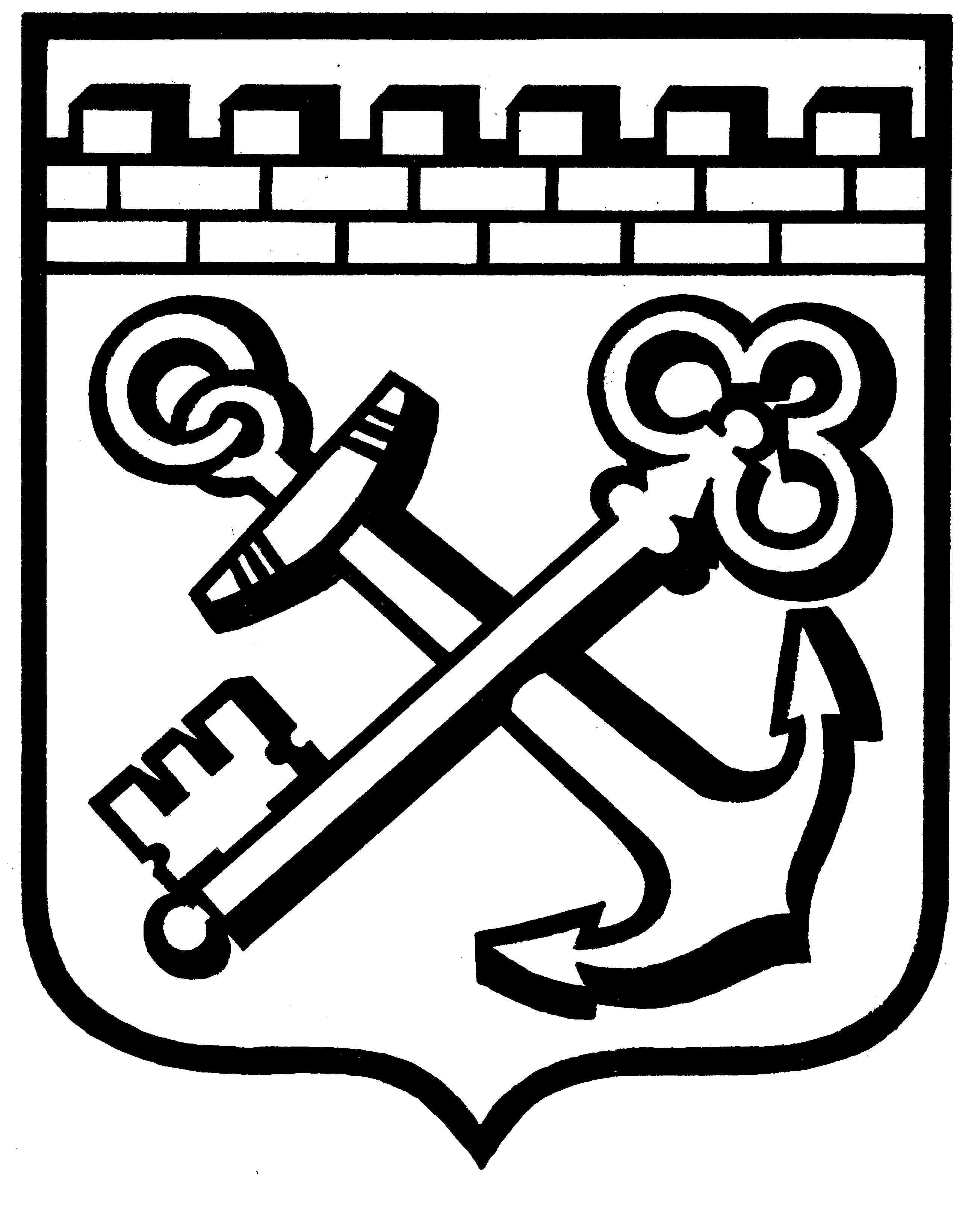 КОМИТЕТ ГРАДОСТРОИТЕЛЬНОЙ ПОЛИТИКИ
ЛЕНИНГРАДСКОЙ ОБЛАСТИПРИКАЗот ___________ № _____Об утверждении правил землепользования и застройки муниципального образования город ВолховВолховского муниципального района Ленинградской областиВ соответствии со статьями 32 и 33 Градостроительного кодекса Российской Федерации, пунктом 1 части 2 статьи 1 областного закона от 7 июля 2014 года № 45-оз «О перераспределении полномочий в области градостроительной деятельности между органами государственной власти Ленинградской области и органами местного самоуправления Ленинградской области», пунктом 2.13 Положения о Комитете градостроительной политики Ленинградской области, утвержденного постановлением Правительства Ленинградской области от 9 сентября 2019 года № 421, приказываю:1. Утвердить правила землепользования и застройки муниципального образования город Волхов Волховского муниципального района Ленинградской области согласно приложению к настоящему приказу.2. Признать утратившими силу:- решение совета депутатов муниципального образования город Волхов Волховского муниципального района Ленинградской области от 31 марта 2010  года № 16 «Об утверждении Правил землепользования и застройки МО город Волхов Волховского муниципального района Ленинградской области»;- решение совета депутатов муниципального образования город Волхов Волховского муниципального района Ленинградской области от 25 октября 2011 года № 46 «О внесении изменений в Правила землепользования и застройки МО город Волхов»;- решение совета депутатов муниципального образования город Волхов Волховского муниципального района Ленинградской области от 03 мая 2012 года № 14 «О внесении изменений в Правила землепользования и застройки МО город Волхов»;- решение совета депутатов муниципального образования город Волхов Волховского муниципального района Ленинградской области от 05 ноября 2013 года № 50 «О внесении изменений в Правила землепользования и застройки МО город Волхов»;- приказ комитета по архитектуре и градостроительству Ленинградской области от 21 июля 2015 года № 16 «О внесении изменений в Правила землепользования и застройки муниципального образования МО Город Волхов Волховского муниципального района Ленинградской области»;- приказ комитета по архитектуре и градостроительству Ленинградской области от 30 мая 2016 года № 31 «О внесении изменений в Правила землепользования и застройки муниципального образования МО Город Волхов Волховского муниципального района Ленинградской области»;- приказ комитета по архитектуре и градостроительству Ленинградской области от 12 апреля 2017 года № 14 «О внесении изменений в Правила землепользования и застройки муниципального образования города Волхов Волховского муниципального района Ленинградской области»;- приказ комитета по архитектуре и градостроительству Ленинградской области от 09 октября 2017 года № 60 «Об утверждении внесения изменений в Правила землепользования и застройки МО город Волхов Волховского муниципального района Ленинградской области»;- приказ комитета по архитектуре и градостроительству Ленинградской области от 13 мая 2019 года № 18 «О внесении изменений в правила землепользования и застройки муниципального образования город Волхов Волховского муниципального района Ленинградской области».Председатель комитета                                                                             И.Я.Кулаков